ESPOSIZIONE TRIENNALE DI ARTI VISIVE A ROMA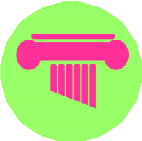 “Aeterna” è il titolo della terza Esposizione Triennale di Roma, che sarà visitabile dal 25 marzo al 22 aprile 2017 presso il Complesso del Vittoriano - Ala Brasini. Come per le precedenti edizioni, anche questa volta la Triennale ha voluto un coinvolgimento dell’intera città grazie a Padiglioni Nazionali esterni, il Palazzo Velli Expo e la Fondazione Venanzo Crocetti.L’intera manifestazione, nelle sue tre sedi espositive inizierà a partire da data 25 marzo sebbene, per il Complesso del Vittoriano - Ala Brasini, sabato 25 marzo l’ingresso sarà riservato (solo su invito) mentre dal 26 marzo l’apertura al pubblico sarà libera. Le altre due sedi, Palazzo Velli Expo e Fondazione Venanzo Crocetti, prevederanno un ingresso libero già a partire da sabato 25 marzo alle ore 16.00. La rassegna si concluderà per tutte le sedi il 22 Aprile 2017.Sotto l’egida dell’Istituto per la storia del Risorgimento italiano, promossa dalla società Start, con la gestione e l’organizzazione del Gruppo Arthemisia, la mostra - curata quest’anno da Gianni Dunil - è allestita su circa 1000 metri quadrati, con 235 artisti e 253 opere esposte.La Triennale di Roma 2017 sarà inaugurata dal conte Daniele Radini Tedeschi e dal prof. Achille Bonito Oliva in data 25 marzo 2017 ore 16.00 presso il Complesso del Vittoriano; a precedere l’inaugurazione, precisamente alle ore 15.00 presso la Sala Verdi dello stesso edificio, ci sarà la presentazione del libro “The Italian Dream: wine, heritage, soul” del conte Gelasio Gaetani d’Aragona Lovatelli e della fotografa Aline Coquelle. Questo prestigioso volume, che raccoglie, tra le altre, una introduzione di Lapo Elkan, è dedicato alle eccellenze italiane nel mondo, al nostro patrimonio e alla Bellezza ineguagliabile della Penisola.Il tema su cui poggia l’intera manifestazione consiste nella riflessione sul concetto di effimero contrapposto a quello di eterno, sulle possibilità delle arti visive di rispondere ai valori sociali contrastanti e tendenti sempre più verso un nichilismo tecnologico, un tilt estetico, un azzeramento formale ed una linguistica dell’incomunicabilità. Gran parte dei lavori selezionati riguardano i confini dell’astrattismo intesi come confini del regno del Nulla, demarcati filosoficamente entro una dialettica fatta di contaminazioni informali e immateriali. Tra gli autori più affermati è possibile annoverare le presenze in mostra di artisti partecipanti a diverse edizioni, passate e future, della Biennale di Venezia.Il catalogo della mostra, a disposizione presso il bookshop del Vittoriano, raccoglierà le fotografie di tutte le opere esposte e recherà un saggio introduttivo del prof. Vittorio Sgarbi.Durante il periodo espositivo, inoltre, ci saranno prestigiose presentazioni di libri presso la Sala Verdi del Complesso del Vittoriano-Ala Brasini; esse rientrano nel progetto “Triennale libri”, grande novità di questa terza edizione.Il pomeriggio del 3 aprile, alle ore 17.00, Show Eventi di Leopoldo Chizoniti promuoverà la presentazione del libro dell’artista Alberto Di Fabio dal titolo “Nei cieli della mente” con relatore il prof. Claudio Strinati.In data 8 aprile si terranno tre presentazioni di libri: alle ore 16.00 Show Eventi di Leopoldo Chizoniti sosterrà la presentazione del catalogo “Steno, l’arte di far ridere” con la presenza, oltre ai curatori, di Carlo ed Enrico Vanzina; alle ore 17.00 sarà previsto l’incontro dedicato al volume “Paradiso Occidente” scritto dal prof. Stefano Zecchi con relatori, oltre all’Autore, Roberta di Casimirro e Simonetta Bartolini; alle ore 18.00 sarà presentato il libro “Le Lenzuola del potere” con prefazione del Presidente On. Silvio Berlusconi a firma di Michele Cascavilla e Roberto Alessi (Direttore di Novella 2000), anche in tal caso saranno presenti gli autori e come relatrice  Rita dalla Chiesa.Infine in data 3 aprile dalle ore 15.30 fino alle ore 17.00 sarà prevista la cerimonia di premiazione dell’intera manifestazione, sempre ospitata presso la Sala Verdi del Complesso del Vittoriano-Ala Brasini. Saranno previsti i seguenti riconoscimenti: Premio Esposizione Triennale di Arti Visive di Roma 2017, Premio alla Carriera, Premio Partner’s. I componenti chiamati a giudicare saranno resi pubblici una settimana prima della rassegna, il premio principale Esposizione Triennale di Arti Visive di Roma 2017 verrà assegnato da una giuria di tre membri, il Premio alla Carriera sarà stabilito dal comitato scientifico della manifestazione mentre il Premio Galleristi sarà decretato da alcuni partner’s della mostra (galleria Studio C, Galleria La Pigna-UCAI Roma, PrinceArt).Espositori invitatiCOMPLESSO DEL VITTORIANO - ALA BRASINIAgnese Cabano, Aldo Basili, Aline Coquelle, Andrea Prandi, Anna Pellegrino, Annamaria Volpe, Antonella Giapponesi Tarenghi, Antonio Anastasìa, Antonio Cellinese, Antonio Perilli, Barbara Pazzaglia, Bernarda Visentini, Camilla Ancilotto, Carlo Marraffa, Carla Moiso, Carla Rigato, Carla Samorí, Carmelo Compare, Carmine Mastronicola, Cinzia Orabona, Clara De Santis, Claudio Bandini, Cor Fafiani, Elena Guerrisi, Elsie Wunderlich, Emanuela Fera, Emanuela Franchin, Eufemia Rampi, Fabio Capitanio, Fiamma Morelli, Fiorella Manzini, Fiorenzo Sasia, Flora Torrisi, Francesca Barnabei, Francesca Guetta, Francesco Bitonti, Gabriele Ercoli, Gabriele Maquignaz, Giacinta Ruspoli, Giacomo Fierro, Gian Luigi Castelli, Giancarlo Flati, Gianluca Plotino, Gianpiero Castiglioni, Gino Bernardini, Giorgio Gost, Giovanna Bertolozzi, Giovanna Da Por,	Giovanni Boldrini, Gianni Parisi, Giovanni Scagnoli, Giuliana Maddalena Fusari, Giulio Cavanna, Gruppo artistico Trieb, Jucci Ugolotti, Laura Bruno, Laura Longhitano Ruffilli, Laura Zilocchi, Leonardo Beccegato, Leonardo Ciccarelli, Lidia Bobbone, Liliana Scocco Cilla, Loredana Pasta, Lucas Van Eeghen, Lucrezia Cutrufo, Luigi Aricò, Marisa Laurito, Mazzocca & Pony, Luisella Traversi Guerra, Marco Borgianni, Marco Ghirardi, Marco Salvatore Mallamaci, Margherita Picone, Maria Adelaide Stortiglione,Maria Franca Grisolia, Maria Mancuso, Mario Dionisi, Mario Testa, Marisa Fogliarini, Marta Mànduca, Martino Brivio, Maurizio Sacchini, Maya Nival-Borgia, Michele Panfoli, Mimma Alessandra, Mirella Barberio, Mirko Mauro, Nicola Mastroserio, Osvalda Pucci, Osvaldo Mariscotti, Päivyt Niemeläinen, Paola Caporilli, Patrizia Comand, Pavel Bucur, Pier Domenico Magri, Piero Bresciani, Pippo Borrello, Rita Bertrecchi, Rita Vitaloni, Roberta Papponetti, Roberto Miniati, Roberto Piaia, Rodolfo Fincato, Rossella Pezzino de Geronimo, Sabrina Bertolelli, Salvatore Ruggeri, Sery Mastropietro, Silvia Brunone, Silvia Caimi, Silvia Galgani, Simonetta Sabatini, Sirkka Laakkonen, Susi Zucchi, Teresa Condito, Tiziana ‘Tirtha’ Giammetta, Tiziano Bonanni, Valentina Misirocchi, Valeria Contino, Véronique Massenet, Vincenzo  De Moro, Vincenzo Ridolfini, Vittoria Malagò, Zhihong Wei, Zhou KangPALAZZO VELLI EXPOAldo Basili, Adriana Montalto, Alessandro Docci, Alessandro Trani, Andrea Calabrò, Andrea Prandi, Angelo Brugnera, Annamaria Gagliardi, Antea Pirondini, Antonella Bucci, Antonella Scaglione, Antonella Spinelli, Antonio Corbo, ArtspaceIrene, Bepi De Casteo, Bruno Larini, Carlo Busetti, Carlo Maltese, Carlo Pazzaglia, Carolina Ferrara, Celestina Avanzini, Clara Casoni, Cleto Di Giustino, Daniela Doni, Danilo Tomassetti e Nazzareno Tomassetti, Diana Pintaldi, Domenica Regazzoni, Elio Terreni, Emanuela de Franceschi, Federica Marin, Feny Parasole, Francesca Genghini, Francesco Spatara, Franco Valenti, Franco Giannelli, Gabriella Mingardi, Gesualdo Prestipino, Gianni Chiminazzo, Giuseppe Correale, Giuseppina Caserta, Jaqueline Stazi, Ivana Barscigliè, Lisa Etterich, Lucia Balzano, Lucia Tomasi, Luciano Bocchioli, Lucienne Vescovo, Luigi D’Alimonte, Luisa Fontalba, Maria Beatrice Coppi, Maria Grazia Chiappinelli (dadia), Maria Josè Lavin, Mariagrazia Omodeo, Mariano Pieroni, Marina Serri, Marisa Laurito, Massimiliano Bellinzoni, Matteo Agarla, Maurizio Gabbana, Mauro Martin, Nadia Buroni, Natalia Repina, Nicoletta Barbieri, Ninni Pagano, Nino Bernocco, Paolo Cassarà, Paolo Collini, Paolo Residori, Patrizio Vellucci, Pier Domenico Magri, Pino Spagnuolo, Raffaella Domestici, Renata Maturi, Ricarda Guantario, Roberta Ragazzi, Roberto Miniati, Roberto Grillo, Roberto Lalli, Sabrina Bertolelli, Salvatore Alessi, Salvatore Panvini, Salvatore Procida, Sandra Levaggi, Simone Prudente, Stefano Sevegnani, Valeria Franzoni, Virna BrunettoFONDAZIONE VENANZO CROCETTIAlessio Serpetti, Angela Civera, Antonella Bertoni, ArielChavarro Avila, Costanza Rosalia, Daniela Panebianco, Davide Prudenza, Deborah Burdin, Elena Di Felice, Elisa Spagnoli, Filippo Vieri, Fu Wenjun, Giulia Gorlova, Ivano Gonzo, Leo Panta, Lucio Tarzariol da Castello Roganzuolo, Marco Aurelio Fratiello, Maria Teresa Guala, Mia Suriani, Nunzia Ciccarelli, Paola Moglia, Paolo Cervino, Patrizia Canola, Patrizia Pansi, Piero Ricci, Silvia Rinaldi, Stefania Cappelletti, Tommaso Maurizio Vitale, Vincenzo BalenaEsposizione Triennale di Arti Visive a RomaComplesso del Vittoriano - Ala Brasini, Via San Pietro in Carcere, Roma Palazzo Velli Expo, Piazza Sant’Egidio 10, RomaFondazione Venanzo Crocetti, via Cassia 492, RomaOrariComplesso del Vittoriano - Ala BrasiniLunedì - Giovedì 9.30 > 19.30Venerdì - Sabato 9.30 > 22.00Domenica 9.30 > 20.30 Ingresso liberoL’ingresso è consentito fino a 45 minuti prima dell’orario di chiusuraPalazzo Velli ExpoLunedì - Venerdì 11.00 > 19.00 Sabato e Domenica chiuso Ingresso liberoFondazione Venanzo CrocettiLunedì - Venerdì 11.30 > 13.00  - 15.00 >19.00Sabato 11.00 > 19.00 - Domenica chiuso Ingresso liberoCatalogoStart, € 25Introduzione di Vittorio Sgarbiwww.esposizionetriennale.it | @esposizionetriennalediroma | #triennalediroma2017 | #T17Ufficio Stampa centraleCoordinamento generale: startsrls2015@gmail.com | Cell. 380 6872197